									    С  Образец бр. 13До Одделениет за студентски прашања
Скопје БАРАЊЕза издавање потврдаод ____________________________________ индекс бр. _________студент на студии на студиската програма _______________________________Ве молам да ми издадете потврда за _____________________________________________________________________________________________________________________________________________________________________. Со почит,									          Студент									_________________Прилог: Индекс и уплатницаНапомена: барањето треба да биде таксирано со 50,00 ден. и заверено во студентската архивата. 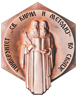 РЕПУБЛИКА СЕВЕРНА МАКЕДОНИЈАУниверзитет „Св. Кирил и Методиј” - СкопјеСтоматолошки факултет – Скопје 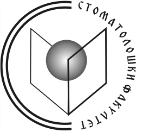 Број: ___/ ___ Датум:  __.___.20_____ година С К О П Ј Е